INCOMPRÉHENSIONPour cette activité, vous reformulerez votre concept mal compris, puis identifierez et développerez la façon dont vous expliqueriez votre concept par une analogie.Le concept mal compris par les étudiants est celui de la recherche en raison de sa nature abstraite.J’expliquerai en termes simples la signification de la recherche. Ensuite, j’utiliserai un schéma visuel, à l’aide d’un remue-méninges, pour permettre aux étudiants de faire appel à leurs connaissances antérieures, de contribuer à la circulation d’idées et de terminer avec une idée claire de ce concept.Analogie : La recherche est comme un labyrinthe, un motif à compartiments en mosaique. On emprunte divers chemins pour découvrir un phénomène, répondre à une question ou déterminer une problématique.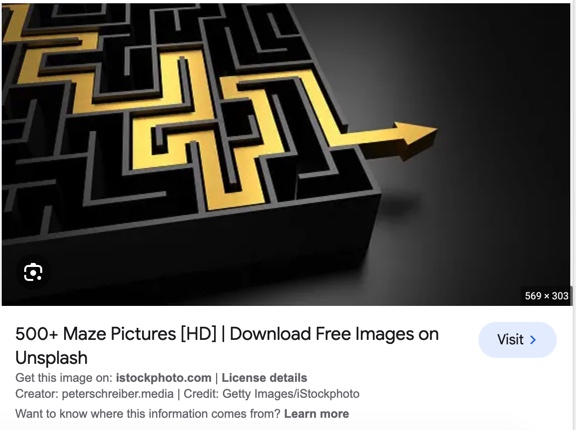 